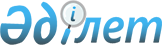 О бюджете Пугачевского сельского округа Бурлинского района на 2022-2024 годыРешение Бурлинского районного маслихата Западно-Казахстанской области от 29 декабря 2021 года № 13-13.
      В соответствии с Бюджетным кодексом Республики Казахстан от 4 декабря 2008 года, Законом Республики Казахстан от 23 января 2001 года "О местном государственном управлении и самоуправлении в Республике Казахстан" Бурлинский районный маслихат РЕШИЛ:
      1. Утвердить бюджет Пугачевского сельского округа Бурлинского района на 2022-2024 годы согласно приложениям 1, 2 и 3 соответственно, в том числе на 2022 год в следующих объемах:
      1) доходы – 128 428 тысяч тенге, в том числе по:
      налоговым поступлениям – 12 286 тысяч тенге;
      неналоговым поступлениям – 14 485 тысяч тенге;
      поступлениям от продажи основного капитала – 153 тысячи тенге;
      поступлениям трансфертов – 101 504 тысячи тенге;
      2) затраты – 132 922 тысячи тенге;
      3) чистое бюджетное кредитование – 0 тенге:
      бюджетные кредиты – 0 тенге;
      погашение бюджетных кредитов – 0 тенге;
      4) сальдо по операциям с финансовыми активами – 0 тенге:
      приобретение финансовых активов – 0 тенге;
      поступления от продажи финансовых активов государства – 0 тенге; 
      5) дефицит (профицит) бюджета – - 4 494 тысячи тенге;
      6) финансирование дефицита (использование профицита) бюджета – 4 494 тысячи тенге:
      поступление займов – 0 тенге;
      погашение займов – 0 тенге;
      используемые остатки бюджетных средств – 4 494 тысячи тенге.
      Сноска. Пункт 1 - в редакции решения Бурлинского районного маслихата Западно-Казахстанской области от 24.11.2022 № 23-14 (вводится в действие с 01.01.2022).


      2. Настоящее решение вводится в действие с 1 января 2022 года. Бюджет Пугачевского сельского округа на 2022 год
      Сноска. Приложение 1 - в редакции решения Бурлинского районного маслихата Западно-Казахстанской области от 24.11.2022 № 23-14 (вводится в действие с 01.01.2022). Бюджет Пугачевского сельского округа на 2023 год Бюджет Пугачевского сельского округа на 2024 год
					© 2012. РГП на ПХВ «Институт законодательства и правовой информации Республики Казахстан» Министерства юстиции Республики Казахстан
				
      Секретарь маслихата

К.Ермекбаев
Приложение 1 
к решению Бурлинского 
районного маслихата 
от 29 декабря 2021 года №13-13тысяч тенге
Категория
Категория
Категория
Категория
Категория
сумма
Класс
Класс
Класс
Класс
сумма
Подкласс
Подкласс
Подкласс
сумма
Специфика
Специфика
сумма
Наименование
сумма
1) Доходы
128428
1
Налоговые поступления
12286
01
Подоходный налог
2062
2
Индивидуальный подоходный налог
2062
04
Налоги на собственность
9425
1
Налоги на имущество
214
3
Земельный налог
473
4
Налог на транспортные средства
8738
05
Внутренние налоги на товары, работы и услуги
799
3
Поступления за использование природных и других ресурсов
799
4
Сборы за ведение предпринимательской и профессиональной деятельности
0
2
Неналоговые поступления
14485
01
Доходы от государственной собственности
14485
5
Доходы от аренды имущества, находящегося в государственной собственности
14485
06
Прочие неналоговые поступления
0
1
Прочие неналоговые поступления
0
3
Поступления от продажи основного капитала
153
03
Продажа земли и нематериальных активов
153
1
Продажа земли
0
2
Продажа нематериальных активов
153
4
Поступления трансфертов
101504
02
Трансферты из вышестоящих органов государственного управления
101504
3
Трансферты из районного (города областного значения) бюджета
101504
Функциональная группа
Функциональная группа
Функциональная группа
Функциональная группа
Функциональная группа
сумма
Функциональная подгруппа
Функциональная подгруппа
Функциональная подгруппа
Функциональная подгруппа
сумма
Администратор бюджетных программ
Администратор бюджетных программ
Администратор бюджетных программ
сумма
Программа
Программа
сумма
Наименование
сумма
2) Затраты
132922
1
Государственные услуги общего характера
57854
1
Представительные, исполнительные и другие органы, выполняющие общие функции государственного управления
57854
124
Аппарат акима города районного значения, села, поселка, сельского округа
57854
001
Услуги по обеспечению деятельности акима города районного значения, села, поселка, сельского округа
57854
022
Капитальные расходы государственного органа
0
7
Жилищно-коммунальное хозяйство
46962
1
Жилищное хозяйство
1146
124
Аппарат акима города районного значения, села, поселка, сельского округа
1146
007
Организация сохранения государственного жилищного фонда города районного значения, села, поселка, сельского округа
1146
3
Благоустройство населенных пунктов
45816
124
Аппарат акима города районного значения, села, поселка, сельского округа
45816
008
Освещение улиц населенных пунктов
13469
009
Обеспечение санитарии населенных пунктов
3024
010
Содержание мест захоронений и погребение безродных
0
011
Благоустройство и озеленение населенных пунктов
29323
12
Транспорт и коммуникации
28106
1
Автомобильный транспорт
28106
124
Аппарат акима города районного значения, села, поселка, сельского округа
28106
012
Строительство и реконструкция автомобильных дорог в городах районного значения, селах, поселках, сельских округах
23875
013
Обеспечение функционирования автомобильных дорог в городах районного значения, поселках, селах, сельских округах
4231
045
Капитальный и средний ремонт автомобильных дорог в городах районного значения, селах, поселках, сельских округах
0
3) Чистое бюджетное кредитование
0
Бюджетные кредиты
0
Категория
Категория
Категория
Категория
Категория
сумма
Класс
Класс
Класс
Класс
сумма
Подкласс
Подкласс
Подкласс
сумма
Специфика
Специфика
сумма
Наименование
сумма
5
Погашение бюджетных кредитов
0
4) Сальдо по операциям с финансовыми активами
0
Функциональная группа
Функциональная группа
Функциональная группа
Функциональная группа
Функциональная группа
сумма
Функциональная подгруппа
Функциональная подгруппа
Функциональная подгруппа
Функциональная подгруппа
сумма
Администратор бюджетных программ
Администратор бюджетных программ
Администратор бюджетных программ
сумма
Программа
Программа
сумма
Наименование
сумма
Приобретение финансовых активов
0
Категория
Категория
Категория
Категория
Категория
сумма
Класс
Класс
Класс
Класс
сумма
Подкласс
Подкласс
Подкласс
сумма
Специфика
Специфика
сумма
Наименование
сумма
6
Поступления от продажи финансовых активов государства
0
5) Дефицит (профицит) бюджета
-4494
6) Финансирование дефицита (использование профицита) бюджета
4494
7
Поступления займов
0
01
Внутренние государственные займы
0
2
Договоры займа
0
Функциональная группа
Функциональная группа
Функциональная группа
Функциональная группа
Функциональная группа
сумма
Функциональная подгруппа
Функциональная подгруппа
Функциональная подгруппа
Функциональная подгруппа
сумма
Администратор бюджетных программ
Администратор бюджетных программ
Администратор бюджетных программ
сумма
Программа
Программа
сумма
Наименование
сумма
16
Погашение займов
0
Категория
Категория
Категория
Категория
Категория
сумма
Класс
Класс
Класс
Класс
сумма
Подкласс
Подкласс
Подкласс
сумма
Специфика
Специфика
сумма
Наименование
сумма
8
Используемые остатки бюджетных средств
4494
01
Остатки бюджетных средств
4494
1
Свободные остатки бюджетных средств
4494Приложение 2
к решению Бурлинского
районного маслихата
от 29 декабря 2021 года №13-13тысяч тенге
Категория
Категория
Категория
Категория
Категория
сумма
Класс
Класс
Класс
Класс
сумма
Подкласс
Подкласс
Подкласс
сумма
Специфика
Специфика
сумма
Наименование
сумма
1) Доходы
57186
1
Налоговые поступления
6934
1
Подоходный налог
3045
2
Индивидуальный подоходный налог
3045
4
Налоги на собственность
3889
1
Налоги на имущество
73
3
Земельный налог
377
4
Налог на транспортные средства
3439
5
Внутренние налоги на товары, работы и услуги
0
4
Сборы за ведение предпринимательской и профессиональной деятельности
0
2
Неналоговые поступления
1265
1
Доходы от государственной собственности
1265
5
Доходы от аренды имущества, находящегося в государственной собственности
1265
6
Прочие неналоговые поступления
0
1
Прочие неналоговые поступления
0
3
Поступления от продажи основного капитала
0
4
Поступления трансфертов
48987
2
Трансферты из вышестоящих органов государственного управления
48987
3
Трансферты из районного (города областного значения) бюджета
48987
Функциональная группа
Функциональная группа
Функциональная группа
Функциональная группа
Функциональная группа
сумма
Функциональная подгруппа
Функциональная подгруппа
Функциональная подгруппа
Функциональная подгруппа
сумма
Администратор бюджетных программ
Администратор бюджетных программ
Администратор бюджетных программ
сумма
Программа
Программа
сумма
Наименование
сумма
2) Затраты
57186
1
Государственные услуги общего характера
34262
1
Представительные, исполнительные и другие органы, выполняющие общие функции государственного управления
34262
124
Аппарат акима города районного значения, села, поселка, сельского округа
34262
1
Услуги по обеспечению деятельности акима города районного значения, села, поселка, сельского округа
34262
22
Капитальные расходы государственного органа
0
7
Жилищно-коммунальное хозяйство
11482
3
Благоустройство населенных пунктов
11482
124
Аппарат акима города районного значения, села, поселка, сельского округа
11482
8
Освещение улиц населенных пунктов
9706
9
Обеспечение санитарии населенных пунктов
791
10
Содержание мест захоронений и погребение безродных
0
11
Благоустройство и озеленение населенных пунктов
985
12
Транспорт и коммуникации
11442
1
Автомобильный транспорт
11442
124
Аппарат акима города районного значения, села, поселка, сельского округа
11442
12
Строительство и реконструкция автомобильных дорог в городах районного значения, селах, поселках, сельских округах
0
13
Обеспечение функционирования автомобильных дорог в городах районного значения, поселках, селах, сельских округах
11442
45
Капитальный и средний ремонт автомобильных дорог в городах районного значения, селах, поселках, сельских округах
0
3) Чистое бюджетное кредитование
0
Бюджетные кредиты
0
Категория
Категория
Категория
Категория
Категория
сумма
Класс
Класс
Класс
Класс
сумма
Подкласс
Подкласс
Подкласс
сумма
Специфика
Специфика
сумма
Наименование
сумма
5
Погашение бюджетных кредитов
0
4) Сальдо по операциям с финансовыми активами
0
Функциональная группа
Функциональная группа
Функциональная группа
Функциональная группа
Функциональная группа
сумма
Функциональная подгруппа
Функциональная подгруппа
Функциональная подгруппа
Функциональная подгруппа
сумма
Администратор бюджетных программ
Администратор бюджетных программ
Администратор бюджетных программ
сумма
Программа
Программа
сумма
Наименование
сумма
Приобретение финансовых активов
0
Категория
Категория
Категория
Категория
Категория
сумма
Класс
Класс
Класс
Класс
сумма
Подкласс
Подкласс
Подкласс
сумма
Специфика
Специфика
сумма
Наименование
сумма
6
Поступления от продажи финансовых активов государства
0
5) Дефицит (профицит) бюджета
0
6) Финансирование дефицита (использование профицита) бюджета
0
7
Поступления займов
0
1
Внутренние государственные займы
0
2
Договоры займа
0
Функциональная группа
Функциональная группа
Функциональная группа
Функциональная группа
Функциональная группа
сумма
Функциональная подгруппа
Функциональная подгруппа
Функциональная подгруппа
Функциональная подгруппа
сумма
Администратор бюджетных программ
Администратор бюджетных программ
Администратор бюджетных программ
сумма
Программа
Программа
сумма
Наименование
сумма
16
Погашение займов
0
Категория
Категория
Категория
Категория
Категория
сумма
Класс
Класс
Класс
Класс
сумма
Подкласс
Подкласс
Подкласс
сумма
Специфика
Специфика
сумма
Наименование
сумма
8
Используемые остатки бюджетных средств
0
1
Остатки бюджетных средств
0
1
Свободные остатки бюджетных средств
0Приложение 3
к решению Бурлинского
районного маслихата
от 29 декабря 2021 года №13-13тысяч тенге
Категория
Категория
Категория
Категория
Категория
сумма
Класс
Класс
Класс
Класс
сумма
Подкласс
Подкласс
Подкласс
сумма
Специфика
Специфика
сумма
Наименование
сумма
1) Доходы
59888
1
Налоговые поступления
7177
1
Подоходный налог
3151
2
Индивидуальный подоходный налог
3151
4
Налоги на собственность
4026
1
Налоги на имущество
76
3
Земельный налог
390
4
Налог на транспортные средства
3560
5
Внутренние налоги на товары, работы и услуги
0
4
Сборы за ведение предпринимательской и профессиональной деятельности
0
2
Неналоговые поступления
1309
1
Доходы от государственной собственности
1309
5
Доходы от аренды имущества, находящегося в государственной собственности
1309
6
Прочие неналоговые поступления
0
1
Прочие неналоговые поступления
0
3
Поступления от продажи основного капитала
0
4
Поступления трансфертов
51402
2
Трансферты из вышестоящих органов государственного управления
51402
3
Трансферты из районного (города областного значения) бюджета
51402
Функциональная группа
Функциональная группа
Функциональная группа
Функциональная группа
Функциональная группа
сумма
Функциональная подгруппа
Функциональная подгруппа
Функциональная подгруппа
Функциональная подгруппа
сумма
Администратор бюджетных программ
Администратор бюджетных программ
Администратор бюджетных программ
сумма
Программа
Программа
сумма
Наименование
сумма
2) Затраты
59888
1
Государственные услуги общего характера
36196
1
Представительные, исполнительные и другие органы, выполняющие общие функции государственного управления
36196
124
Аппарат акима города районного значения, села, поселка, сельского округа
36196
1
Услуги по обеспечению деятельности акима города районного значения, села, поселка, сельского округа
36196
22
Капитальные расходы государственного органа
0
7
Жилищно-коммунальное хозяйство
11849
3
Благоустройство населенных пунктов
11849
124
Аппарат акима города районного значения, села, поселка, сельского округа
11849
8
Освещение улиц населенных пунктов
10046
9
Обеспечение санитарии населенных пунктов
818
10
Содержание мест захоронений и погребение безродных
0
11
Благоустройство и озеленение населенных пунктов
985
12
Транспорт и коммуникации
11843
1
Автомобильный транспорт
11843
124
Аппарат акима города районного значения, села, поселка, сельского округа
11843
12
Строительство и реконструкция автомобильных дорог в городах районного значения, селах, поселках, сельских округах
0
13
Обеспечение функционирования автомобильных дорог в городах районного значения, поселках, селах, сельских округах
11843
45
Капитальный и средний ремонт автомобильных дорог в городах районного значения, селах, поселках, сельских округах
0
3) Чистое бюджетное кредитование
0
Бюджетные кредиты
0
Категория
Категория
Категория
Категория
Категория
сумма
Класс
Класс
Класс
Класс
сумма
Подкласс
Подкласс
Подкласс
сумма
Специфика
Специфика
сумма
Наименование
сумма
5
Погашение бюджетных кредитов
0
4) Сальдо по операциям с финансовыми активами
0
Функциональная группа
Функциональная группа
Функциональная группа
Функциональная группа
Функциональная группа
сумма
Функциональная подгруппа
Функциональная подгруппа
Функциональная подгруппа
Функциональная подгруппа
сумма
Администратор бюджетных программ
Администратор бюджетных программ
Администратор бюджетных программ
сумма
Программа
Программа
сумма
Наименование
сумма
Приобретение финансовых активов
0
Категория
Категория
Категория
Категория
Категория
сумма
Класс
Класс
Класс
Класс
сумма
Подкласс
Подкласс
Подкласс
сумма
Специфика
Специфика
сумма
Наименование
сумма
6
Поступления от продажи финансовых активов государства
0
5) Дефицит (профицит) бюджета
0
6) Финансирование дефицита (использование профицита) бюджета
0
7
Поступления займов
0
1
Внутренние государственные займы
0
2
Договоры займа
0
Функциональная группа
Функциональная группа
Функциональная группа
Функциональная группа
Функциональная группа
сумма
Функциональная подгруппа
Функциональная подгруппа
Функциональная подгруппа
Функциональная подгруппа
сумма
Администратор бюджетных программ
Администратор бюджетных программ
Администратор бюджетных программ
сумма
Программа
Программа
сумма
Наименование
сумма
16
Погашение займов
0
Категория
Категория
Категория
Категория
Категория
сумма
Класс
Класс
Класс
Класс
сумма
Подкласс
Подкласс
Подкласс
сумма
Специфика
Специфика
сумма
Наименование
сумма
8
Используемые остатки бюджетных средств
0
1
Остатки бюджетных средств
0
1
Свободные остатки бюджетных средств
0